PPrisoners (International Transfer) Act 2000Portfolio:Minister for Corrective ServicesAgency:Department of JusticePrisoners (International Transfer) Act 20002000/01019 May 2000s. 1 & 2: 19 May 2000;Act other than s. 1 & 2: 8 May 2002 (see s. 2 and Gazette 7 May 2002 p. 2315)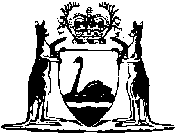 